О выявлении правообладателя ранееучтенного   объекта    недвижимостиВ соответствии со статьей 69.1 Федерального закона от 13.07.2015 № 218-ФЗ «О государственной регистрации недвижимости», Федеральным законом от 06.10.2003 № 131-ФЗ «Об общих принципах организации местного самоуправления в Российской Федерации» администрация Шумерлинского муниципального округа  п о с т а н о в л я е т:  1. Определить правообладателем жилого помещения-квартиры №1, расположенной по адресу: Чувашская Республика, Шумерлинский район, с. Туваны, ул. Октябрьская, д.1, квартира №1, с кадастровым номером 21:23:100401:86, владеющим данным объектом недвижимости на праве общей долевой собственности (доля в праве 1/5), Маскеева Георгия Васильевича, ххххххх года рождения, место рождения – _____________________________, паспорт гражданина Российской Федерации ххххххххххх выдан________________________________, дата выдачи ххххххх, код подразделения ххх-ххх, СНИЛС ххххххххххххх, зарегистрированного по  адресу:_______________________.2. Право общей долевой собственности (доля в праве 1/5) Маскеева Георгия Васильевича на указанный в пункте 1 настоящего постановления объект недвижимости  подтверждается ____________________________________(копии прилагаются). ЧĂВАШ  РЕСПУБЛИКИ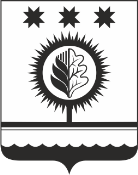 ЧУВАШСКАЯ РЕСПУБЛИКАÇĚМĚРЛЕ МУНИЦИПАЛЛĂОКРУГĔН АДМИНИСТРАЦИЙĚЙЫШĂНУ___.___.2023  _____  №Çěмěрле хулиАДМИНИСТРАЦИЯШУМЕРЛИНСКОГО МУНИЦИПАЛЬНОГО ОКРУГА ПОСТАНОВЛЕНИЕ___.___.2023  № _____   г. ШумерляГлава Шумерлинскогомуниципального округаЧувашской Республики                                   Л. Г. Рафинов                                                                                                                                                                     Д. И. Головин